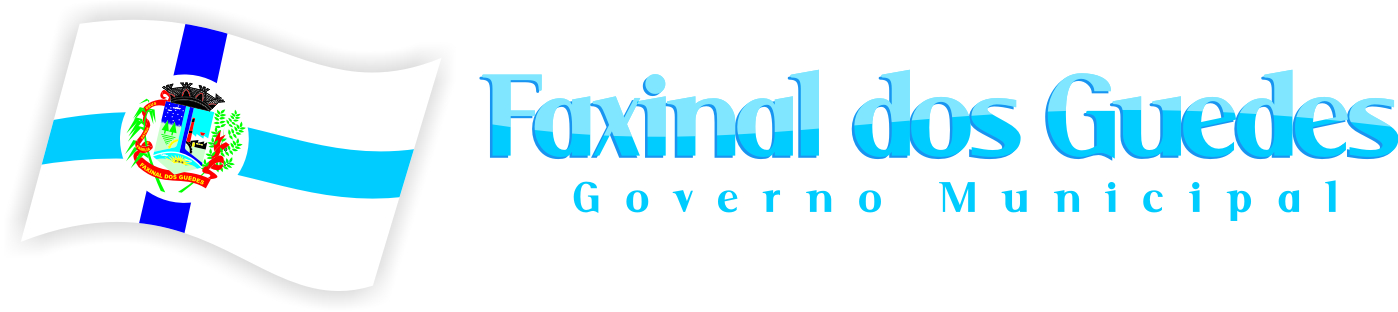    SECRETARIA MUNICIPAL DE EDUCAÇÃO E CULTURA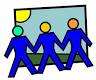 CONVOCAÇÃO PARA A PROGRAMAÇÃO DO RECESSO ESCOLAR JULHO E AGOSTO DE 2014DE 18/07 A 04/08 - FÉRIAS ESCOLARES SOMENTE PARA OS ALUNOS DE EDUCAÇÃO INFANTIL I-II E 1º A 8º ANO.EDUCAÇÃO INFANTIL(CRECHE) PROGRAMAÇÃO ESPECIAL.DE 25/07 A 04/08 – RECESSO ESCOLAR AOS PROFESSORES DA REDE MUNICIPAL DE ENSINO.PROGRAMAÇÃO DAS CAPACITAÇÕESOBS: NA PALESTRA E NA CAPACITAÇÃO DEVERÃO PARTICIPAR TODO O CORPO TÉCNICO E PEDAGÓGICO DAS ESCOLAS E DA EDUCAÇÃO INFANTIL.FAXINAL DOS GUEDES 01 DE JULHO DE 2014.PROF.ODYMAR OLIVIO BOMBASSAROSECRETÁRIO MUNICIPAL DE EDUCAÇÃO E CULTURASEC/2014DATAATIVIDADESHORA/PERÍODO/LOCAL21/07/2014- ABERTURA DA SEMANA DE CAPACITAÇÕESPROFESSOR ODYMAR OLIVIO BOMBASSAROPROFESSORA SIRLEY TREVISANPSICÓLOGO ANTENOR SANDI JUNIOR08hs ÀS 11hs30min13hs 30min ÀS 17hsC.R.ITAGIBA22/07/2014- PALESTRA “MENTES INOVADORAS”        Dr. Isabel Cristina de Andrade Feijó- PROJETO POLÍTICO PEDAGÓGICO (1º AO 8º ANO)- PREPARAÇÃO AULAS EDUCAÇÃO INFANTIL09hs ÀS 11hsC.R.ITAGIBA13hs 30min ÀS 17hsESCOLAS MUNICIPAISCMEI DOCE ENCANTO23/07/2014CAPACITAÇÃO “COMPETÊNCIAS E HABILIDADES PRA QUE?” Prof.ª Marisa Lúcia Balbinot08hs ÀS 11hs 40min13hs 30min ÀS 17hsC.R.ITAGIBA24/07/2014CONSELHO DE CLASSE ENSINO FUNDAMENTAL PREPARAÇÃO DE AULAS EDUCAÇÃO INFANTILHORÁRIO ESCOLARESCOLAS MUNICIPAIS25/07/2014CONSELHO DE CLASSE ENSINO FUNDAMENTAL PREPARAÇÃO DE AULAS EDUCAÇÃO INFANTILHORÁRIO ESCOLARESCOLAS MUNICIPAIS